Newspaper Book ReportDue: March 16, 2017	This book report takes on the format of a newspaper.  Use the following requirements to design and lay out your “newspaper.”  Place the articles and features where you think they fit best. Check off each requirement as it is completed. The written sections must be typed, and the drawings need to be done by hand.Mount the require articles and activities required to 12 by 24 piece of paper (approximately). I can provide the paper if you need one. You may mount the sections on colored construction paper before applying to the poster. Work carefully- accuracy and neatness count. Your sections will display well if you mount the sections on contrasting colors as a background. Use the rubric to self check you have done the required sections before turning it in.Requirements: You must have each of the following sections in your newspaper:Title/Name of NewspaperCreate a title for your newspaper. It should be related to the book. This should be at the top of your newspaper.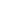 Underneath the title of the newspaper in a smaller font, write the title of the book that the newspaper is based on, the reporters’ name (this is you), and the date (the date the newspaper is due.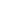 Create a line that separates this section from the rest of the newspaper.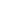 Articles- Create a catchy headline for each articleSummary – Write a summary of the main and/or important events you’re your character was involved in (this is not a list but a paragraph format) Answer who, what, where, when, why and in your summary of what happened at the events any why they were important. This should be 2-3 paragraphs only. Create a catch headline for this article.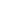 Character Profile-- Write a brief article about the main character, including who the character is, what he/she did, and any interesting things about the character.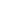 Draw a picture of the main character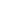 Features- Create a catchy headline for each feature.Advice Column - Pretend the main character wrote a letter to the advice columnist seeking advice about a problem he/she face in the book. Create an assumed name to use in his/her letter. Then, write a response from the columnist that reflects how the problem was solved. Make it look like an advice column.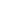 Book Review - Write a review for the book you read. Explain your likes/dislikes and support with examples from the book. To whom would you recommend this book? Why?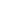 Editorial - Choose an issue in your book and take a position on it. Write a letter to the editor describing how you feel about the issue. Think carefully and honestly about what you want to say.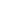 Comics - Design a 4 panel comic strip illustrating something funny that happened in your book.  Create a title for the comic.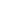 Fillers – all the space in your newspaper should be filled. Choose at least two of these options to include in your newspaper. Be creative when filling up the white space. Make sure they relate to the story.Crossword Puzzle/Word Search - Using names, places, etc. from the book, create a puzzle. Include a word bank or answer key.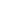 Advertisement - Using places from the book, create an advertisement for visiting that particular place. Describe what it looks like and why someone would want to visit this particular place.  Insert a picture here.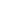 Obituary (Death Notice) - Write an obituary for someone who may have died in your book.  Summarize who they were and a little bit about their life.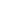 Sports –Use if there was any sporting event that could have been or was part of the story.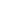 Travel News – Based on a location that was mentioned or was the setting.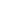 Classified Ads – Can be “help wanted” ad or an ad for an object that your character wants or sells.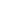 Lost and Found – Based on something that was lost as part of the story.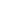 